初（中）级职称	申报考核认定表（一）认定材料目录单姓名 	单位（全称） 	单位电话 	单位地址 	说明：1、复印件需加盖验印单位印章，审核人签名，并注明年月日。2、申报者必须按送认定材料目录提交材料，材料不齐全的，人事部门一律不予受理。申报考核认定表（二）广东省专业技术人员职称考核认定申报表姓	名身 份 证 号 码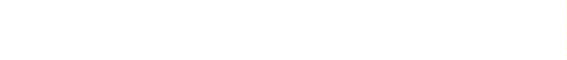 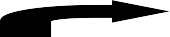 XXXXXXXXXXXXXXXXXX考核认定职称名称	专业	职称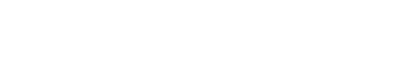 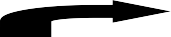 单			位	XXX 公司填	表	时	间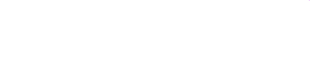 广东省人力资源和社会保障厅制填 表 说 明1、本表适用于全日制普通大中专院校和技工院校毕业生申请初次职称考核认定。2、申请人所在工作单位应负责核实申请人所填写的内容， 确保材料真实可靠。3、本表共 4 页，纸张规格为 A4，双面印制，其结构、字体、字号不予改变（个人专业技术工作小结如内容较多可加附页）。4、本表通过广东省专业技术人才管理系统自动生成，一式一份，业务办理完毕后退回人事管理单位（归入个人档案）保存。姓	名出生地出生性别日期参加工民族作时间认定何职称	专业	职称现从事何专业技术工作与认定职称 对应的所学专业从事现专业技术工作年限对应专业的全日制学历（学位）起止年月毕必业须院校与学历证专业书专业相同或相似学制学历	学位（年）办学形式如填写学位， 必须提交学位证书与毕业证上的办学形式一致（必须全日制）主	要	专	业	技	术	工	作	经	历起止时间工作单位从事专业技术工作主	要	工	作	内	容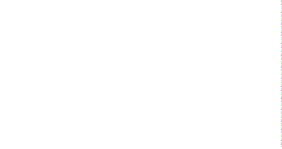 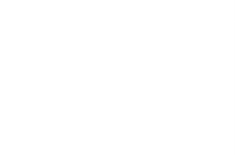 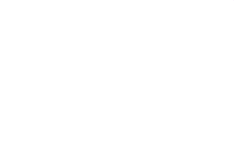 工作期间奖惩情况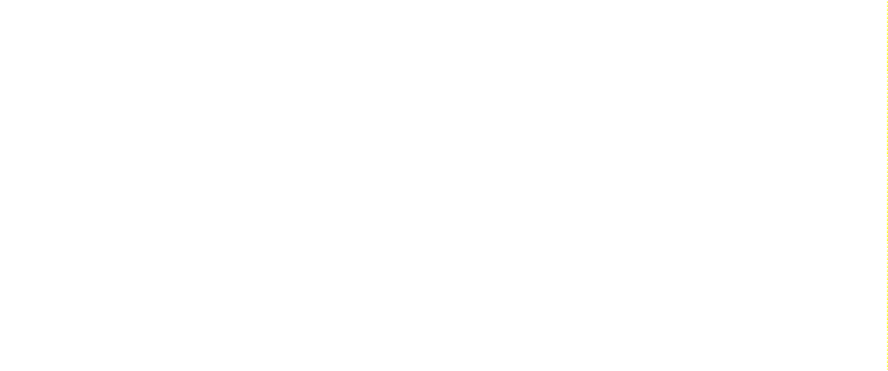 个	人	专	业	技	术	工	作 小	结                                                                   本人签名（公示前时间）签	名 ：年	月	日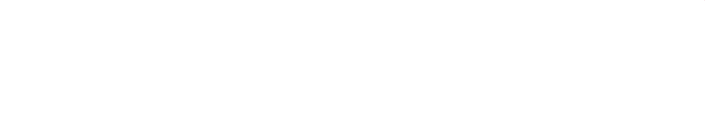 从事专业技术工作及取得的业绩成果情况起止年月承担专业技术工作项目名称完成情况效果及评价业绩成果截至时间计算至申报本级职称评审年度的12月31日                            如2022年2月申报2021年度的职称，即业绩截止至2021年度12月31日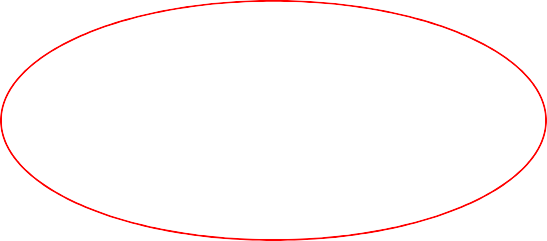 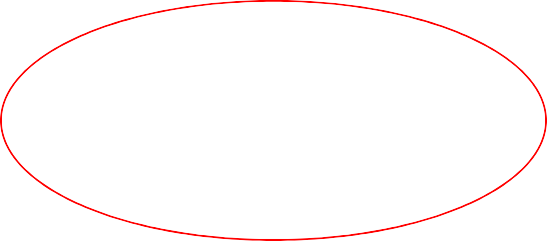 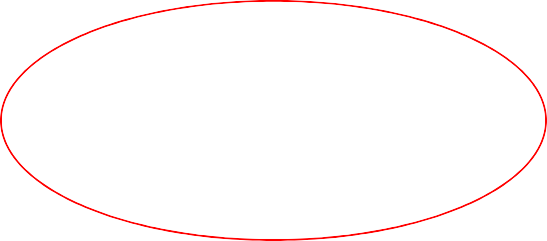 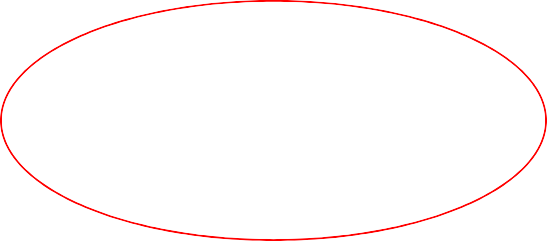 申报认定表（四）职称申报材料之四证书、证明材料学历（学位）证书、非学历教育证书、专业技术 资格证、聘任证书（证明）、职称外语考试成绩、计算机应用能力考试成绩、继续教育证书（证明） 等一式一份，合订。姓名 	单位  	材料核对人（签章）：	单位盖章：核对时间：公示前时间（且在以下申报人签名时间后）广 东 省 人 力 资 源 和 社 会 保 障 厅 制说	明1、各类证书、证明材料必须分类贴在方框内，如面积超出方框时，应在框内对齐。2、凡提供的复印件，应由验证人验证后签名并加盖单位公章。3、此件共 6 页，纸张规格为 A4，双面印制，其结构、字体、字号不予改变。学 历 、 学 位 证 书需要对学历、学位说明的，请在下面填写：1、必须是全日制学历，且专业相同、相近；（如无法断定是否相近，可要求申报人提供毕业成绩单，成绩单上的科目需大部分与申报专业相同相近）2、如有第二学历也可放入此处；粘	3、学历、学位证复印件须加盖验证单位（验证人签名）贴请勿漏签名（公示前时间）申报人签章年	月	日面证书、证明材料第 1 页 共 6 页非 学 历 教 育 证 书需要说明的，请在下面填写：复印件须加盖验证单位印章（验证人签名）粘没有此类证书，此页填“无”字贴请勿漏签名申报人签章年	月	日面说明：非学历教育指用大、中专学校或相同水平教材进行的非学历基础教育，如专业证书、单科合格证（要说明教材、学习时数）。证书、证明材料第 2 页 共 6 页职 称 证 书 及 聘 任 证 书 （ 证 明 ）需要对职称及聘任证书（证明）说明的，请在下面填写：没有此类证书，此页填“无”字粘贴面请勿漏签名申报人签章年	月	日证书、证明材料第 3 页 共 6 页外语考试、计算机应用能力考试成绩通知书(原件)提交的外语考试、计算机应用能力考试成绩通知 上必须为原件粘没有此类证书，此页填“无”字贴请勿漏签名申报人签章面（公示前时间）年	月	日证书、证明材料第 4 页 共 6 页继 续 教 育 证 书对继续教育需说明的，请在下面填写：免提交粘贴请勿漏签名申报人签章面年	月	日证书、证明材料第 5 页 共 6 页其 他 证 书 、 证 明需要说明的，请在下面填写：提交与单位、个人工作经历相同的本年度最近连续半年以上的社保凭证。粘贴申报人签章面年	月	日证书、证明材料第 6 页 共 6 页┆	职称申报材料之五┆┆┆┆┆┆┆┆┆┆┆ 装┆┆┆业绩、成果材料（获奖材料）与表一一致┆	奖励证书、证明、佐证材料等一式一份。凡提供的┆┆	复印件，应由验证人验证后签名并加盖单位公章。订┆	此页用A4 纸打印，其结构、字体、字号不予改变。┆┆┆┆┆ 线┆	姓	名┆┆┆	单	位 	┆┆┆┆┆	材料核对人（签名）：	单位盖章：┆┆	核对时间：同上┆┆┆┆广 东 省 人 力 资 源 和 社 会 保 障 厅 制┆	职称申报材料之五┆┆┆┆┆┆┆┆┆┆┆ 装┆┆业绩、成果材料（科研成果、专利材料）与表一一致┆	科研成果及专利的证书、证明、佐证材料（含鉴定、┆┆	验收等材料）各一式一份，合订。凡提供的复印件，┆订	应由验证人验证后签名并加盖单位公章。此页用 A4┆┆	纸打印，其结构、字体、字号不予改变。┆┆┆┆ 线┆	姓	名┆┆┆	单	位 	┆┆┆┆┆┆┆	材料核对人（签名）：	单位盖章：┆┆	核对时间：同上┆┆广 东 省 人 力 资 源 和 社 会 保 障 厅 制┆	职称申报材料之五┆┆┆┆┆┆┆┆┆┆┆ 装┆┆┆业绩、成果材料（论文、论著材料）与表一一致┆	论文、著作原件或相对应复印件（按评委会的要求提┆┆	交）及其奖励证书等一式一份，合订。凡提供的复印订┆	件，应由验证人验证后签名并加盖单位公章。此页用┆┆	A4 纸打印，其结构、字体、字号不予改变。┆┆┆ 线┆┆┆┆┆┆┆┆┆┆	材料核对人：	单位盖章：┆┆┆	核对时间：同上┆┆广 东 省 人 力 资 源 和 社 会 保 障 厅 制┆	职称申报材料之五┆┆┆┆┆┆┆┆┆┆┆ 装┆业绩、成果材料（其他业绩成果材料）与表一一致┆	其他业绩成果的证书、证明、佐证材料等一式一份，┆┆	合订。凡提供的复印件，应由验证人验证后签名并订┆	加盖单位公章。此页用A4 纸打印，其结构、字体、┆┆	字号不予改变。┆┆┆ 线┆┆┆┆┆┆	单	位 	┆┆┆┆	材料核对人（签名）：	单位盖章：┆┆┆	核对时间：同上┆广 东 省 人 力 资 源 和 社 会 保 障 厅 制申报认定表（六）身份证复印件页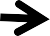 说明：1、本页由申报人填写，与其他认定材料一起报送。2、如认定未通过，此件与其他材料一并退回。3、此表用 A4 纸打印，其结构、字体、字号不予改变。申报认定表（七）广东省专业技术人员申报职称评前公示情况表姓 名	单	位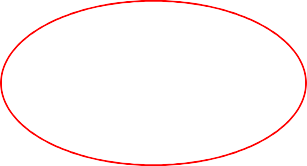 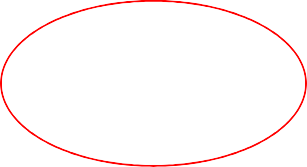 申报认定职称名称专业	职称公示日期要够 5 个工作日	日真	真学历	资格证假	假外语	真成绩计算机	真假	假专业技术工作经历、业绩、论文及著作的真实性情况：有选项则打勾选×××同志的专业技术工作经历、业绩、论文情况真实。公示情况须有结论性表述意见不能为空单位公章年	月	日如有上级部门此意见不能空附：此表由申报人所在单位纪检（人事）部门填写，用 A4 纸打印。单位公章年	月	日申报认定表（八）专业技术人员年度（聘任期满）考核登记表姓	名	工作单位受聘专业技精确到年月XXXX 年XX职称名称术职务名称考核时间月本 任 期 聘 任 起 止 时 间XXXX 年 XX 月-XXXX 年 XX 月本 年 度 或 聘 任 期 满 承 担 的 岗 位 任 务 及 完 成 情 况必须与表四提供的聘任证书时间一致年度考核：任现职期间，每年一份， 提交不少于认定职称等级所需年限的份数；各单位需完善各年度考核工作，杜绝申报时，才突击填写年度考核表的情况。请勿漏签本人签名：	年	月	日第 1 页 共 2 页注：1、此表填写方式：打印或钢笔、毛笔填写，不得用铅笔、圆珠笔,或红色笔迹填写。2、此表用 A4 纸双面打印，其结构、字体、字号不予改变。3、专业技术人员的考核结论由单位确定，由上级主管部门聘任（任命）的单位行政领  导由上级主管部门考核确定。第 2 页 共 2 页 	系列 	级专业技术人员名册	申报认定表(九)填报单位（盖章）	填报日期：20	年	月	日说明：1、此表一式两份，由填报单位填写，做认定材料移交时用。	经手人：2、填此表要按系列、级别填写。	联系电话：单位人力资源部门电话地址：类别序号材	料	名	称数 量要	求基础材料1《广东省专业技术人员职称考核认定申报表》1 份A4、双面印刷基础材料2学历证书、人社局分配介绍信或劳动合同书（验印后交复印件）各 1 份基础材料3专业技术工作报告（总结）1 份A4、双面印刷基础材料4专业论文（原件、复印件）（经当地人社局或评委会审核后可退回原件）中级未发表论文需要查重1 份A4、双面印刷基础材料5资格证照片页（表二贴大一寸照片一张）1 份A4、双面印刷基础材料6各年度专业技术人员年度（任职期满）考核登记表1 份A4、双面印刷基础材料7专业技术人员名册（一式两份）同 单 位可 填 集中填写A4、单面印刷基础材料8基础材料9基础材料1基础材料2获奖成果材料3获奖成果材料获奖成果材料用人单位考核评议意见：公示后时间年用人单位考核评议意见：公示后时间年用人单位考核评议意见：公示后时间年月日（章）日（章）主管部门（申报点）审核意见：                         用人单位加意见后时间年	月	日（章）主管部门（申报点）审核意见：                         用人单位加意见后时间年	月	日（章）主管部门（申报点）审核意见：                         用人单位加意见后时间年	月	日（章）主管部门（申报点）审核意见：                         用人单位加意见后时间年	月	日（章）主管部门（申报点）审核意见：                         用人单位加意见后时间年	月	日（章）委托认定栏（仅委托认定时需加具意见）委托认定栏（仅委托认定时需加具意见）委托认定栏（仅委托认定时需加具意见）委托认定栏（仅委托认定时需加具意见）委托认定栏（仅委托认定时需加具意见）委托认定栏（仅委托认定时需加具意见）委托认定栏（仅委托认定时需加具意见）委托认定栏（仅委托认定时需加具意见）委托认定栏（仅委托认定时需加具意见）委托认定栏（仅委托认定时需加具意见）委托认定栏（仅委托认定时需加具意见）区、县人社部门审核意见：                    主管部门加意见后时间年	月区、县人社部门审核意见：                    主管部门加意见后时间年	月区、县人社部门审核意见：                    主管部门加意见后时间年	月日（章）日（章）地市人社部门（职称自主评审单位）审核意见：年	月	日（章）地市人社部门（职称自主评审单位）审核意见：年	月	日（章）地市人社部门（职称自主评审单位）审核意见：年	月	日（章）地市人社部门（职称自主评审单位）审核意见：年	月	日（章）地市人社部门（职称自主评审单位）审核意见：年	月	日（章）职称评审委员会评审认定意见：职称评审委员会评审认定意见：职称评审委员会评审认定意见：评委会（章）年月日评委会人数表决结果表决结果表决结果表决结果表决结果表决结果备注备注备注备注同意票数不同意票数审核确认意见：审核确认意见：审核确认意见：（章）年	月日申报系列：申报专业：申报职称：所	在	单	位	考	核	意	见所	在	单	位	考	核	意	见单位要表述该同志在一年里的思想、学习、工作等情况。单位要表述该同志在一年里的思想、学习、工作等情况。考	核	结	论考	核	结	论所在单位考核结论XXX 同志，在 202X 年年度考核为：优秀、称职（合格）、基本称职（基本合格）、不称职（不合格）。单位负责人签名：	单位盖章年	月	日上级主管部门考核结论没有上级主管部门可由单位填写单位盖章：年	月	日序号姓	名性别工	作	单	位现任职称现申报何职称备	注同时提交电子版。